MEDIAVERKLARING / PRESS RELEASE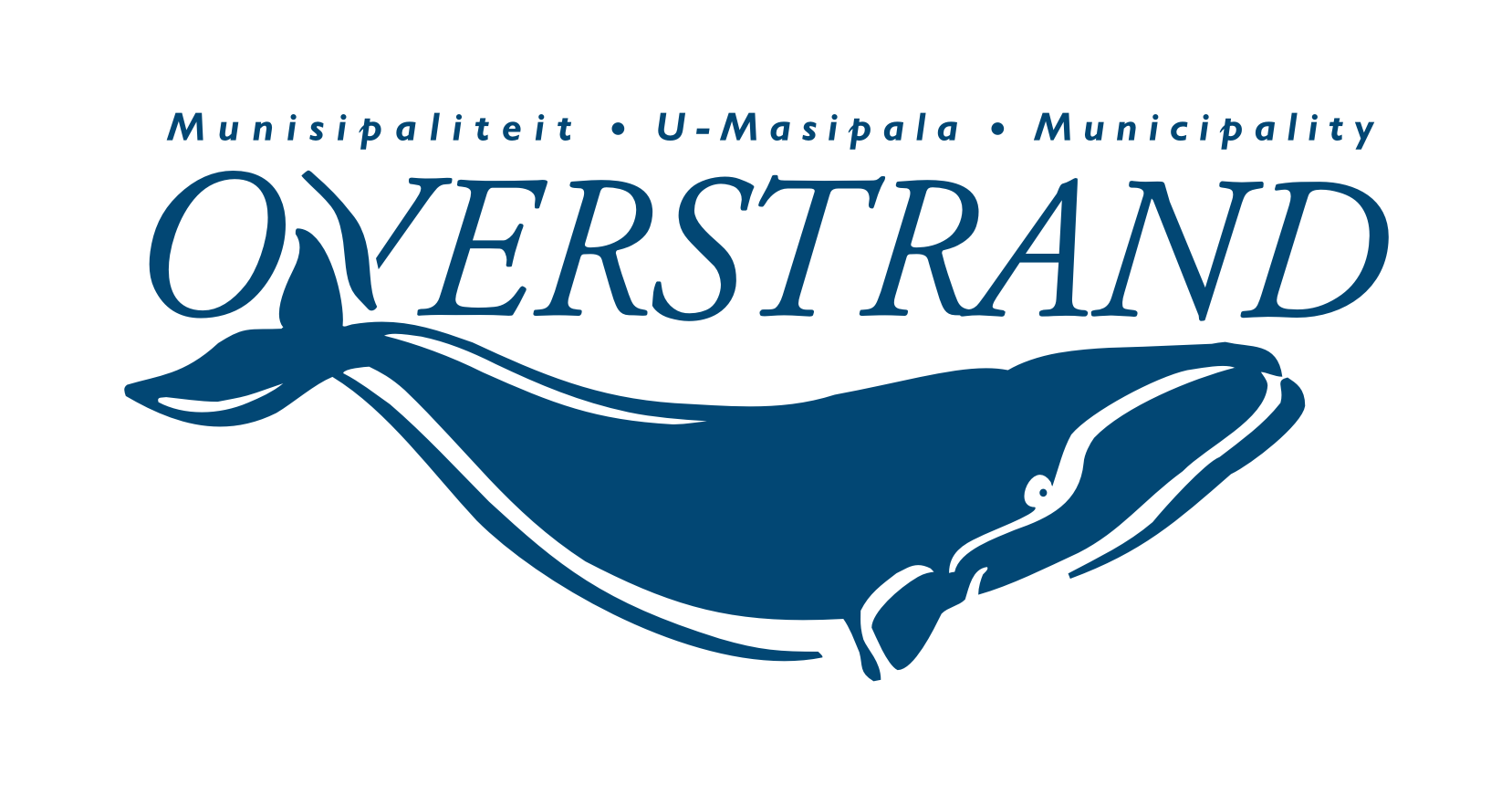 ISSUED BY:Municipal Manager: Dean O’NeillTel: 028 313 8003 | mm@overstrand.gov.zaOverstrand MunicipalityMEDIA ENQUIRIES:Riana SteenekampTel: 028 313 8043 | rsteenekamp@overstrand.gov.zaEMBARGO: Immediate release											             17 August 2022Thumbs up for ‘No Mow Spring Flowers’The mowing of flowers that come out for their spring bloom, is a contentious issue every year.  Residents across the Overstrand become irate when the tractors start mowing the spring flowers. They cannot understand why the Municipality does not just leave them to flower in peace.For the first time ever, Overstrand Municipal Manager, Dean O’Neill, supported the request to not mow the spring flowers growing on specific Public Open Spaces, greenbelts and road verges. Mowing will therefore be suspended during the daisy season which starts in July/August and ends in October annually.Please keep in mind that grass and other vegetation grows alongside the daisies and once the flowers have finished flowering, the green spaces may be overgrown, appearing unkept. Residents cannot expect that the fields will be mowed immediately after the flowers have wilted and they will have to give the parks department some time to catch up again with their scheduled maintenance programme.  END/EINDE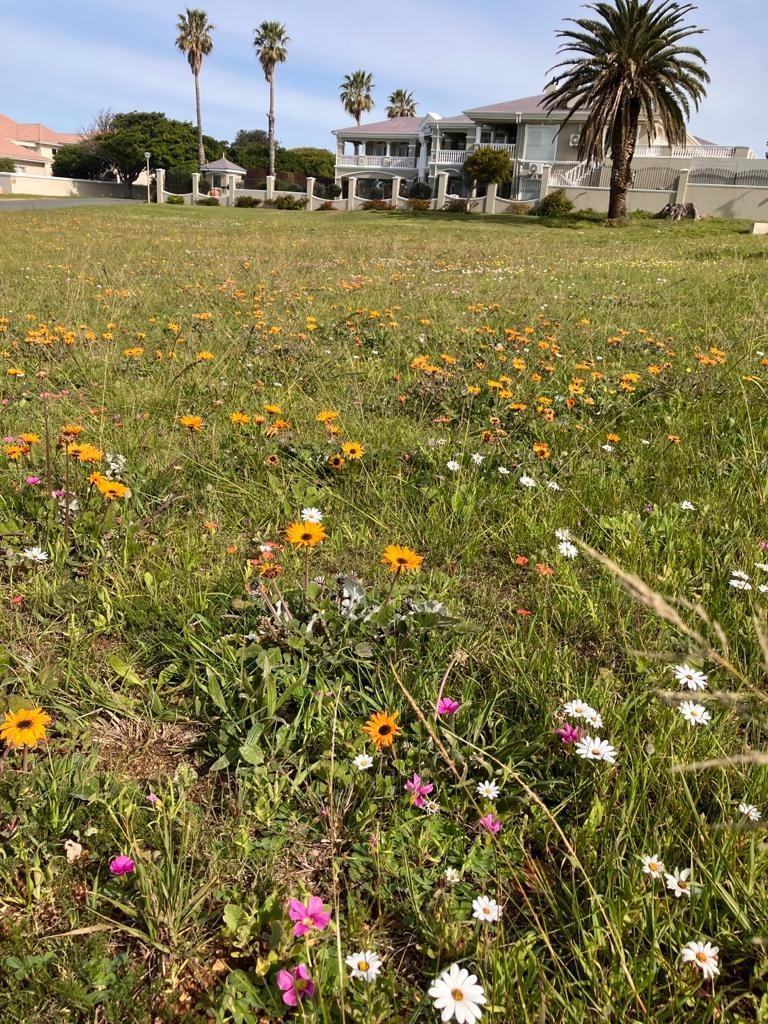 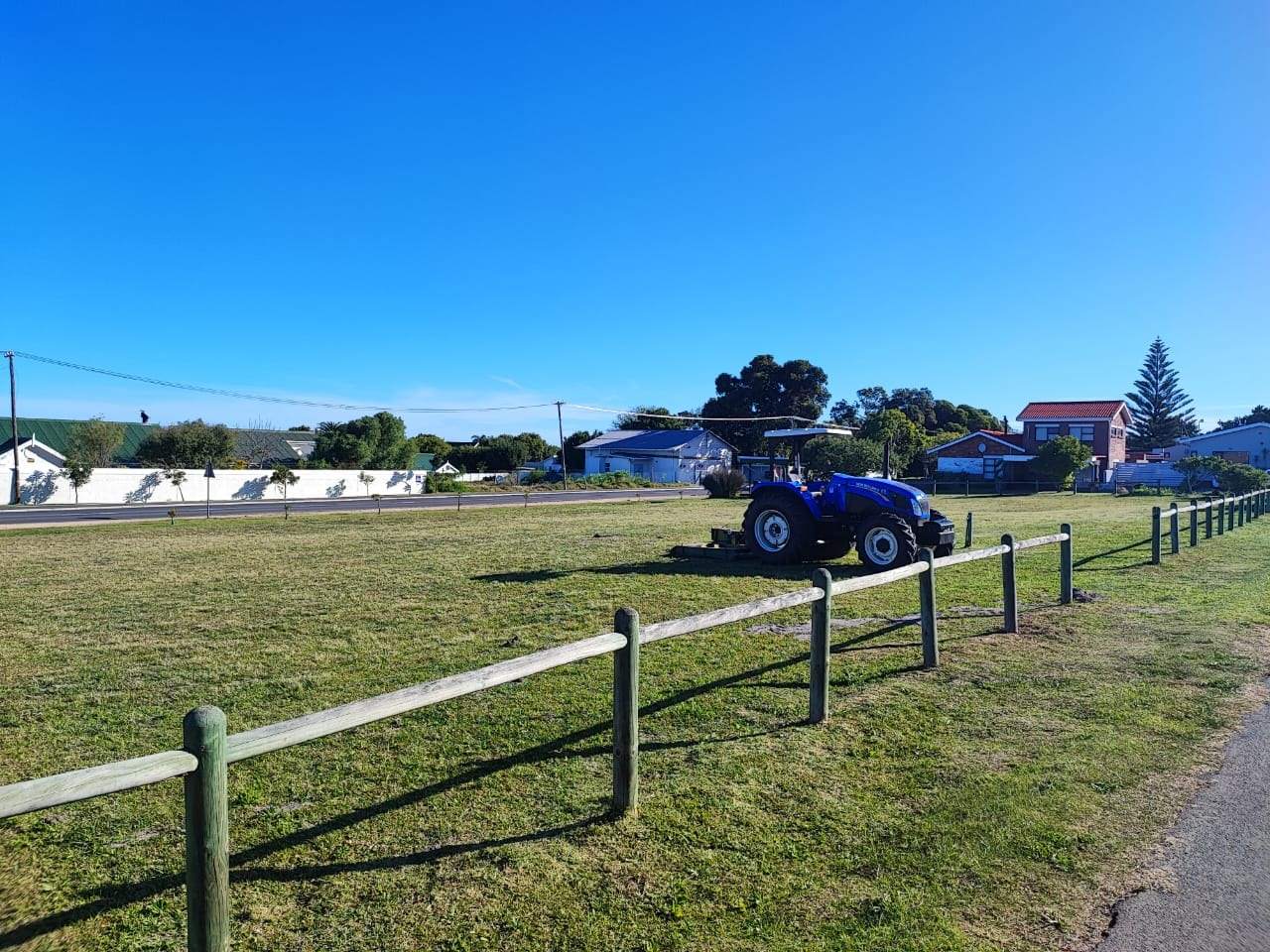 